Пояснительная запискаПромежуточная аттестация  по истории.Спецификацияконтрольно-измерительных материалов для проведения промежуточной аттестации   по истории России  в 6 классе.Назначение КИМ. Назначение КИМ по учебному предмету «История России» — оценить уровень общеобразовательной подготовки учащихся 6 классов в соответствии с требованиями ФГОС. Характеристика структуры и содержания.Контрольная работа охватывает содержание курса Истории России с древнейших времен и до конца XV века и нацелена на выявление образовательных достижений выпускников шестых классов. Содержание и структура контрольной работы дают возможность достаточно полно проверить комплекс умений по  темам «Народы и государства на территории нашей страны в древности», «Русь  в  IX- первой половине XII вв.», « Русь в середине XII- начале XIII вв.», «Русские земли в середине XIII-XIV в.», «Формирование единого Русского государства».А также внимание уделяется проверке аналитических и информационно-коммуникативных умений обучающихся. В работу включены задания, направленные на проверку умений: систематизировать исторические факты; устанавливать причинно-следственные, структурные и иные связи; использовать источники информации разных типов (таблица, историческая карта, иллюстрация) для решения познавательных задач.КИМ составлены в соответствии с содержанием учебника - История России. 6 класс. Учеб. для общеобразоват. организаций. В 2 ч. / Н. М. Арсентьев, А. А. Данилов, П. С. Стефанович, А. Я. Токарева. — М.: Просвещение, 2016., их структура соответствует ФГОС.Продолжительность итоговой диагностической работы. На выполнение работы отводится 40 – 45  минут. Распределение заданий диагностической работы по содержанию, проверяемым умениям и видам деятельности.Каждый вариант контрольной работы состоит из двух частей и включает в себя 15 заданий, базового и повышенного уровней сложности.Часть 1 вопросы 1-7, 10, 11 - содержит задания с выбором ответа. С их помощью проверяется знание дат, фактов, понятий и терминов, характерных признаков исторических явлений, причин и следствий событий.Часть заданий первой части (№№ 8, 9, 12) состоит из заданий с кратким ответом (слово, дата, сочетание цифр) или задания на установление соответствия. Эти задания в дополнение к вышеуказанным элементам подготовки обучающихся позволяют проверить умение классифицировать и систематизировать факты, понятия, события и персоналии.Задания №№ 13 – 15 - задания повышенной сложности с открытым развернутым ответом и  предполагают разные виды деятельности: анализ исторической ситуации, схемы (карты), иллюстрации, сравнение,  способность соотносить историческое время и историческое пространство.За верное выполнение заданий 1–14 выставляется 1 балл. Задание с выбором ответа считается выполненным верно, если учащийся указал только номер правильного ответа. Во всех остальных случаях (выбран другой ответ; выбрано два или более ответов, среди которых может быть и правильный; ответ на вопрос отсутствует) задание считается невыполненным.Промежуточная аттестация по Истории России. 6 класс.В-1Часть 11. К какому веку относится образование Древнерусского государства с центромв Киеве?1) VIII в.;	2) IX в.;	3) X в.;	4) XI в.2. Битва на реке Калке, где русские князья впервые встретились с монголо-татарами, произошла в: 1) 1223 г.;	 2)  1240 г.;	3)  1380 г.;	 4)  1480 г. 3. Кто стоял во главе во главе русских войск, одержавших победу на льду Чудского озера? 1)  Дмитрий Донской;		 2) Александр Невский;3)  Святослав Игоревич;	 	4) Иван Калита.4. Первая русская летопись называлась: 1)  «Повесть временных лет»;	 	2) «Слово о погибели русской земли»; 3) «Слово о полку Игореве»;		4) «Задонщина».5. Русь попала в зависимость от Золотой Орды в результате:Нашествия хана Батыя;		2) Набегов хазар;	3) Походов Чингисхана;		4) Набегов половцев.6. Прочтите отрывок из сочинения историка и укажите, как назывались в Древней Руси сборы, о которых идет речь.	«Большую часть зимы князь и дружина ездили по городам, крупным селам, собираягородских и крестьянских общин-вервей серебро, меха, продовольствие и различные товары. Съестные припасы шли на содержание дружины, а другие товары отправляли в Киев, а оттуда весной везли на пропажу в Царьград и другие города…»Ясак;		2) Полюдье;		3) Барщина;		4)Тягло.7.Кто из названных правителей правил раньше других?1) Дмитрий Донской;	2) Иван Грозный;	3) Юрий Долгорукий;	4)Даниил Московский.8.Напишите пропущенное слово (понятие).Как назывались родовые владения бояр на Руси?Ответ: ____________________________________9. Установите соответствие между именами князей и событиями, связанными с их деятельностью.Запишите в таблицу выбранные цифры под соответствующими буквами.Ответ.  10.Большие группы людей, которые отличаются друг от друга закреплѐнными за ними правами и обязанностями, передающимися по наследству.1) Сословия;		2) Части;		3) Коллективы;	4) Семьи.11.Как называли чиновников Золотой Орды, которые следили за сбором дани и выполнением воли ханов на завоѐванных территориях?1) Кормленщиками;		2) Наместниками;		3) Баскаками;		4) Воеводами.12. Установите соответствие между автором и его произведением.  К каждому элементу первого столбца подберите соответствующий элемент из второго столбца.Запишите в таблицу выбранные цифры под соответствующими буквами.Ответ.  Часть 2.Рассмотрите карту «нашествие Батыя на Русь» и выполните задания 13-14.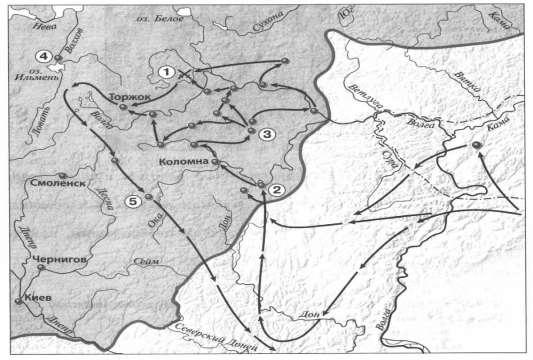 13. Укажите год(ы), к которому(ым) относятся события обозначенные на схеместрелками:1) 1223 г.;	2) 1236-1238 гг.;	3) 1239-1242 гг.;	4) 1257 – 1259 гг.14. Укажите название города, который первым из русских городов подвергся нападению Батыя, обозначен на схеме цифрой «2».Ответ: __________.15. Рассмотрите картину и выполните задание.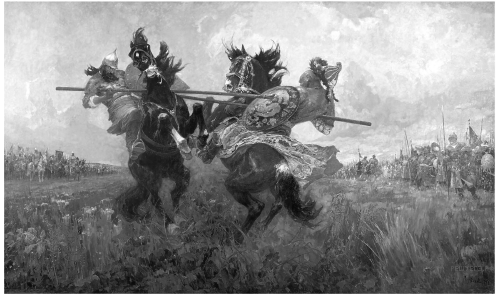 Какие суждения о данном изображении являются верными? Выберите два суждения из пяти предложенных. Запишите цифры, под которыми они указаны. 1) Битва, событие которой изображено на картине, закончилась победой русского войска.2) В поединке, изображённом на картине, русский воин остался жив.3) В битве, изображённой на данной картине, русское войско сражалось с немецкими рыцарями.4) События, изображённые на картине, произошли в XIII в.5) Русский воин изображён на картине слева от зрителя.Ответ: _________________.Промежуточная аттестация по Истории России. 6 класс.В-2Часть 11. Древнерусское государство образовалось в:1) 182 г.;		2) 828 г.;	3) 882 г.;		4) 988 г.2.Битва на Чудском озере между русскими дружинами и немецкими крестоносцами произошла, в:1) 1223 г.;		2) 1240 г.;	3) 1242 г.;	4) 1480 г.3.Кто стоял во главе русских войск, одержавших победу над шведами, на реке Неве?1) Дмитрий Донской;	2) Александр Невский;	3) Святослав Игоревич;	4) Иван Калита.4.Первая русская летопись называлась:1) «Задонщина»;			2)«Слово о погибели русской земли»;3) «Слово о полку Игореве»	4) «Повесть временных лет».5.Русь попала в зависимость от Золотой Орды в результате:1) Набегов половцев;	2) Набегов хазар;	3) Походов Чингисхана;	4) Нашествия хана Батыя на Русь.6. Прочтите отрывок из летописи и укажите век, когда произошли описанные события.«Ольга же была в Киеве с сыном своим, ребёнком Святославом, и кормилец его был Асмуд, а воевода Свенельд – отец Мстиши. Сказали же древляне: “Вот убили князя мы русского; возьмём жену его Ольгу за князя нашего Мала и Святослава возьмём и сделаем ему, что захотим”. И послали древляне лучших мужей своих, числом двадцать, в ладье к Ольге, и пристали в ладье под Боричевым подъёмом».1) IX в.         3) XI в.            2) X в.              4) XII в.7.  Какое из названных событий относится к XIVв.? 1) «стояние на Угре»; 	2) Ледовое побоище; 3) Куликовская битва; 	4) битва на р. Калке. 8. Напишите пропущенное слово.В Древней Руси ________________ назывался объезд великим князем подчинённых племён с целью сбора дани.Ответ. ___________________. 9. Установите соответствие между именами князей и событиями, связанными с их деятельностью.Запишите в ответ цифры, расположив их в порядке, соответствующем буквам:10. Как назывались погодные изложения событий на Руси?1) баллады;		2) жития;	3) былины;		4) летописи.11. О ком сказаны слова: «Был в язычестве мстителем свирепым, а приняв веру Спасителя стал иным человеком…»?1) Владимире Святославиче;	2) Иване I;	3) Ярославе Мудром;	4) Иване III.12. Установите соответствие между понятиями и их определениями:Запишите в ответ цифры, расположив их в порядке, соответствующем буквам: Часть 2. Рассмотрите схему и  выполните задания 13-14.13. Напишите название города, обозначенного на    схеме цифрой «2».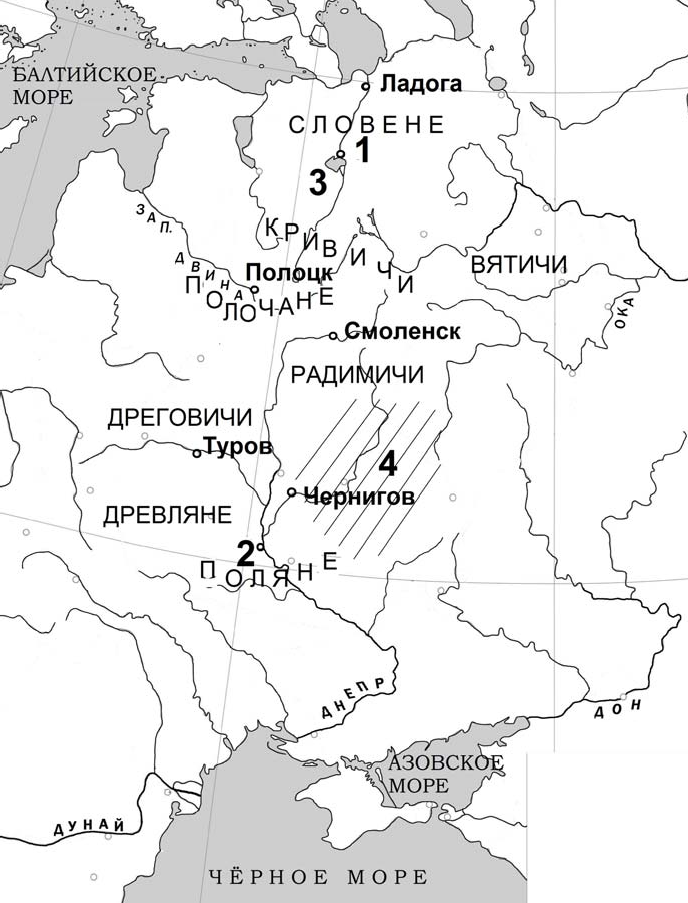 Ответ: 	_______________.14.Напишите название союза восточнославянских племён, на территории проживания которого находится современная Москва.Ответ: 	______.15. Рассмотрите изображение и выполните задание.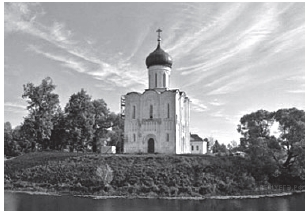 Какие суждения о данном памятнике архитектуры являются верными? Выберите два суждения из пяти предложенных. Запишите цифры, под которыми они указаны.1) Церковь была построена в X в.2) Это первая каменная постройка на Руси.3) Церковь построена в стиле нарышкинского барокко.4) Церковь относится к шедеврам владимиро-суздальской архитектуры.5) Строительство этого храма относится к правлению Андрея Боголюбского.Ответ: ______________.Промежуточная аттестация по Истории России. 6 класс.В-3Часть 11. Древнерусское государство образовалось в:1)  682 г;              2)  .;         3)  .;        4) 1097г.2. Собирание  дикого мёда у восточных славян – это:1) скотоводство;       2) земледелие;        3) бортничество;         4) ремесло.3. Князь, почти всю жизнь участвовавший в военных походах и погибший от печенегов:1) Олег;        2) Игорь;      3) Святослав;      4) Владимир.4. Полюдьем в Древней Руси называли:1) походы в Византию;                            	2) походы против степняков – кочевников; 
3) сход общинников в Древней Руси;	4) объезд киевским князем своих земель для сбора дани.5. Какое событие произошло в 1147 г.?1) Битва на р. Калке;		2) первое упоминание о Москве; 3) Невская битва;		4) Ледовое побоище.6. Прочтите  отрывок из источника и укажите имя князя, о котором идет речь:«____ возвратил под власть Киева вятичей, радимичей, Полоцкое княжество, заключил с булгарами договор выгодный для Руси, завоевал польские города, значительно расширил территории своего государства, построил оборонительные рубежи на юге страны для защиты от печенегов. _______ принял христианство по византийскому образцу». Ответ: ______________.7. С именами Феофана Грека, Андрея Рублева, Дионисия связано развитие древнерусского(-ой)1) книгопечатания;	2) зодчества;		3) иконописи;		4) летописания.8. Запишите название, пропущенное в схеме.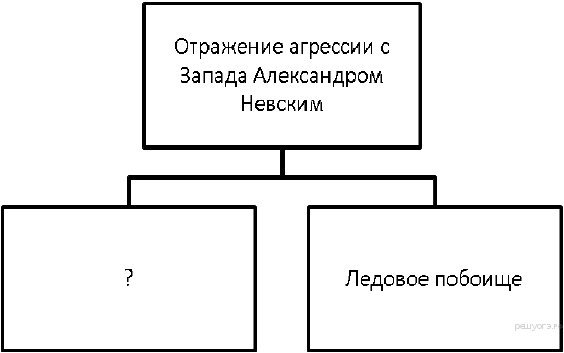 Ответ: __________.9. Установите соответствие между князьями и событиями, произошедшими в годы их правлении.  К  каждому элементу первого столбца подберите соответствующий элемент из второго столбца.Запишите в ответ цифры, расположив их в порядке, соответствующем буквам: 10. Кто из перечисленных князей правил раньше других?1) Дмитрий Донской;		2) Ярослав Мудрый;		3) Юрий Долгорукий		4) Владимир Святославич.11. Что из названного являлось органом самоуправления в Великом Новгороде в XII – XV вв.?1) Земский собор;		2) вервь;		3) вече;		4) приказ.12. Соотнесите понятия и определения.Запишите в ответ цифры, расположив их в порядке, соответствующем буквам: Часть 2. Рассмотрите схему и  выполните задания 13-14.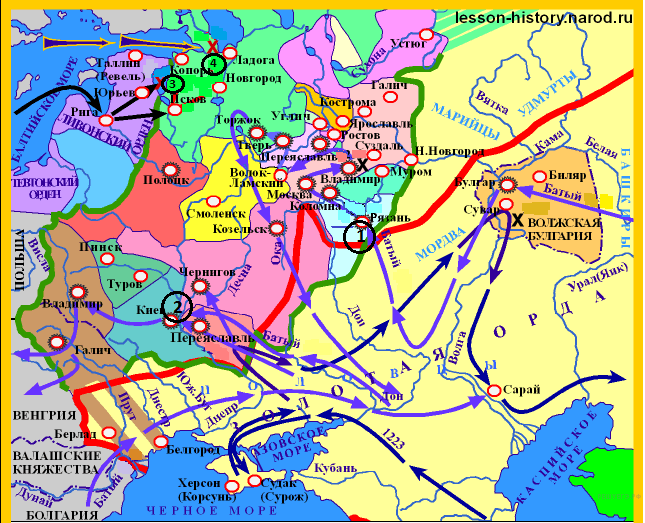 13. Напишите имя русского полководца XIII в., одержавшего победы над неприятелем в сражениях, отмеченных на карте цифрами «3» и «4».Ответ: ____________.14. Укажите год(ы), к которому(ым) относятся события обозначенные на схеместрелками под цифрой 1:1) 1223 г.;	2) 1236-1238 гг.;	3) 1239-1242 гг.;	4) 1257 – 1259 гг.15. Рассмотрите изображение и выполните задание.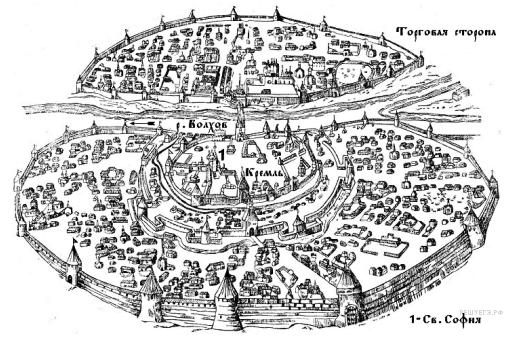 Какие суждения о городе, старинный план которого Вы видите, являются верными? Выберите два суждения из пяти предложенных. Запишите цифры, под которыми они указаны.1) В отличие от других русских земель в этом городе редко созывалось народное вече.2) В период политической раздробленности русских земель в этом городе установилась сильная княжеская власть.3) С 1113 по 1125 г. в городе правил князь Владимир Мономах.4) Через этот город в древности проходил торговый путь «из варяг в греки».5) Город, изображённый на плане, был вечевой республикой.Ответ: _________________.Промежуточная аттестация по Истории России. 6 класс.В-4Часть 1.В какой город был приглашен княжить Рюрик:1) Киев;		2) Новгород;		3) Изборск;		4) Ладога.К какому веку относится правление Владимира Мономаха:1) XII;		2) XI;		3) XIII;		4) IX.Битва между монголами и русскими в 1380 г. получила название:1) Ледовое побоище;	2) Мамаево побоище;	3) стояние на Угре;	4) битва на Калке.4. Прозвище Невский князь Александр Ярославович получил за:1) Проведение переписи населения в Новгороде;		2) Поездку к хану Орды за ярлыком;3) Победу над крестоносцами;					4) Разгром шведского отряда.5. Центральным органом управления в Русском государстве XV в. был (и):1) приказы;		2) наместники;	3) волостели;		4) Боярская Дума.6. Прочтите отрывок из источника и укажите имя князя, о котором идет речь: «_____ положил начало созданию на Руси письменного свода законов. При  _______ сложились более четкие правила управления государством. Князь много сделал для распространения на Руси христианства: строил церкви, храмы, школы, поощрял перевод церковных книг. Расширял границы своего государства и укреплял его границы. Укреплял положение Руси при помощи династических браков». Ответ: __________________.7. Что стало одним из последствий съезда князей в Любече?1) раздел земель между князьями;		2) присоединение Рязанского княжества к Москве;3) объединение русских земель;		4) прекращение княжеских усобиц.8. Напишите пропущенное слово.Город Царьград, куда были направлены походы древнерусских князей Олега и Игоря, в то время имел настоящее название ______________________.Ответ: _____________.9. Установите соответствие между ордынскими правителями и событиями, связанными с их деятельностью. К каждому элементу первого столбца подберите соответствующий элемент из второго столбца.Запишите в ответ цифры, расположив их в порядке, соответствующем буквам: 10. Что из названного относилось к причинам политической раздробленности Руси?1)  распространение языческих верований;2)  установление вечевых порядков во всех русских землях;3)  стремление удельных князей к независимости от Киева;4)  установление власти Золотой Орды над Русью.11. Как назывался вооруженный отряд при князе в Древней Руси, участвовавший в войнах, управлении княжеством и личным хозяйством князя?1)  рекруты;		2)  рядовичи;		3)  стрельцы;		4)  дружина.12. Установите соответствие и выберите правильный ответ(ы).Запишите в ответ цифры, расположив их в порядке, соответствующем буквам: Часть 2. Рассмотрите схему и  выполните задания 13-14.
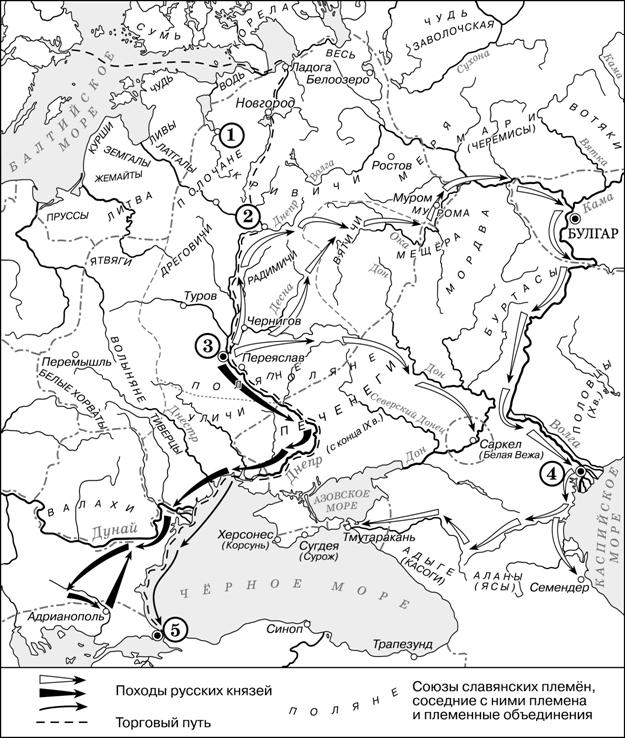 13. Назовите киевского князя, который в начале X в. совершил успешный поход по маршруту, обозначенному на схеме тонкими чёрными стрелками .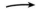 Ответ: ____________.14. Укажите название государства, столица которого обозначена цифрой «5», в период отражённых на схеме событий.15. Рассмотрите иллюстрацию и выполните задание.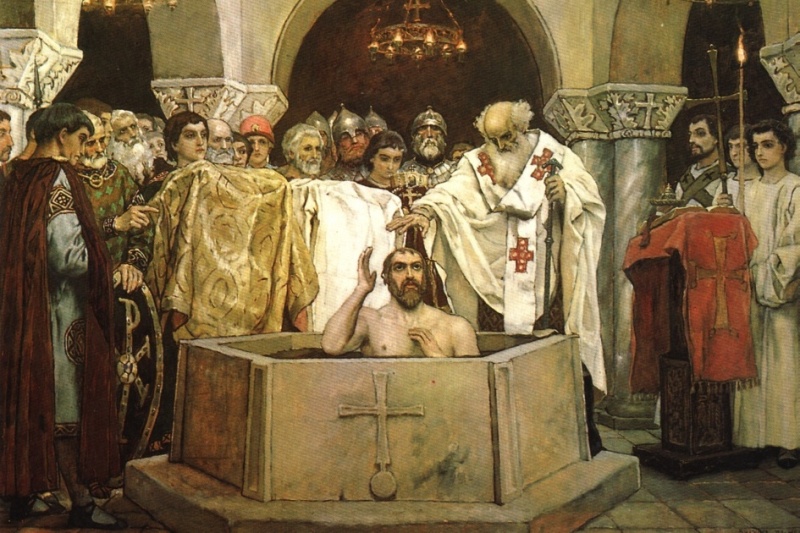 Какие суждения о данном изображении являются верными? Выберите два суждения из пяти предложенных. Запишите цифры, под которыми они указаны.1) На картине изображено крещение  князя  Владимира;     2) Событие на картине - крещение Руси;                            3)Таким образом происходил  выбор веры князем Владимиром;4) Событие – начало строительства Десятиной церкви в Киеве;5) Данное событие происходило в X веке.Ответ: ______________.Уровень сложности заданийКоличество заданийМаксимальный баллПроцент максимального балла за задания данного уровня сложности Базовый1212%Повышенный34%ИТОГО1516100 %Блок содержанияПроверяемое умение и способы действияКоличество заданийНомера заданийУровень сложностиТип заданияБаллы за заданияИстория России с древности до конца XV векаЗнание основных дат, этапов, событий истории Древней Руси. Задания на выбор и запись одного или нескольких правильных ответов из предложенного перечня ответов.11БВО1История России с древности до конца XV векаЗнание основных дат, этапов, событий истории Древней Руси.Задания на выбор и запись одного или нескольких правильных ответов из предложенного перечня ответов.12БВО1История России с древности до конца XV векаЗнание основных дат, этапов, событий истории Древней Руси.Задания на выбор и запись одного или нескольких правильных ответов из предложенного перечня ответов.13БВО1История России с древности до конца XV векаЗнание основных дат, этапов, событий истории Древней Руси.Задания на выбор и запись одного или нескольких правильных ответов из предложенного перечня ответов.14БВО1История России с древности до конца XV векаЗнание основных дат, этапов, событий истории Древней Руси.Задания на выбор и запись одного или нескольких правильных ответов из предложенного перечня ответов.15БВО1История России с древности до конца XV векаСмысловое чтение. Умение проводить поиск информации в отрывках исторических текстов, материальных памятниках Средневековья. 16БВО1История России с древности до конца XV векаЗнание основных дат, этапов, событий истории Древней Руси.Задания на выбор и запись одного или нескольких правильных ответов из предложенного перечня ответов.17БВО1История России с древности до конца XV векаЗнание основных дат, этапов, персоналий, событий истории Древней Руси.Задания на определение по указанным признакам и запись в виде слова (словосочетания) термина, названия, имени, века, года и т.п.18БКО1История России с древности до конца XV векаСистематизация исторической информации (соответствие терминов и определений, персоналий и событий, связанных с их деятельностью и пр.).Задания на установление соответствия элементов, данных в нескольких информационных рядах.19БВО1История России с древности до конца XV векаЗнание основных дат, этапов, персоналий, событий истории Древней Руси.Задания на выбор и запись одного или нескольких правильных ответов из предложенного перечня ответов.110БВО1История России с древности до конца XV векаЗнание основных дат, этапов, персоналий, событий истории Древней Руси.Задания на выбор и запись одного или нескольких правильных ответов из предложенного перечня ответов.111БВО1История России с древности до конца XV векаСистематизация исторической информации (соответствие терминов и определений, персоналий и событий, связанных с их деятельностью и пр.).Задания на установление соответствия элементов, данных в нескольких информационных рядах.112БВО1История России с древности до конца XV векаУмение создавать, применять и преобразовывать знаки и символы, модели и схемы для решения учебных и познавательных задач; владение основами самоконтроля, самооценки, принятия решений и осуществления осознанного выбора в учебной и познавательной деятельности.Использовать историческую карту как источник информации о территории, об экономических и культурных центрах Руси, о направлениях крупнейших передвижений людей – походов, завоеваний, колонизаций и др.113ПРО1История России с древности до конца XV векаУмение создавать, применять и преобразовывать знаки и символы, модели и схемы для решения учебных и познавательных задач; владение основами самоконтроля, самооценки, принятия решений и осуществления осознанного выбора в учебной и познавательной деятельности.Использовать историческую карту как источник информации о территории, об экономических и культурных центрах Руси, о направлениях крупнейших передвижений людей – походов, завоеваний, колонизаций и др.114ПРО1История России с древности до конца XV векаУмение создавать, применять и преобразовывать знаки и символы, модели и схемы для решения учебных и познавательных задач. Работать с изобразительными историческими источниками, понимать и интерпретировать содержащуюся в них информацию.115ПВО2Князья События А) Владимир МономахБ) Владимир СвятославичВ) Ярослав Мудрый1) Разгром половцев2) Объединение Киева и Новгорода3) Крещение Руси4) Принятие «Русской Правды»АБВАвторПроизведениеА) Даниил ЗаточникБ) Владимир МономахВ) Илларион1) Слово о полку Игореве2) Поучение3) Моление4) Слово о Закон и БлагодатиАБВКнязья События A) Владимир МономахБ) Владимир СвятославичB) Олег ВещийГ) Игорь Старый1) разгром половцев2) объединение Киева и Новгорода3) восстание древлян4) крещение Руси5) разгром печенеговAБВГПонятиеОпределение А) ярлыкБ) полюдьеВ) баскакиГ) иго1) монгольские сборщики дани2) грамота от хана на право княжения3) господство ордынцев, угнетение4) сбор дани на РусиAБВГКнязьяСобытияА) ОлегБ) ИгорьВ) Святослав1) крещение Руси2) разгром Хазарского каганата3) восстание древлян, приведшее к гибели киевского князя4) объединение Киева и Новгорода под единой княжеской властьюАБВПонятиеОпределениеА) урок Б) воевода                     В) митрополит       1) титул главы Русской православной церкви в Древней Руси2) размер дани и сама дань, установленные реформой княгини Ольги3) руководитель общерусского ополчения4) место сбора даниАБВПравителиСобытияА) БатыйБ) МамайВ) Ахмат1) разорение Киева2) Куликовская битва3) битва на реке Калке4) «стояние» на реке УгреАБВИмя божестваЗанятия или силы природы, олицетворяемые божествомА) ВелесБ) ПерунВ) Ярило1) бог солнца2) бог грозы и войны3) бог скота и богатства4)  злой дух домаАБВ